ROTINA DO TRABALHO PEDAGÓGICO MATERNAL II A -ATIVIDADES EM DOMICÍLIO – Professora: LÍDIA > Data: 10 a 14/08/2020.Creche Municipal “Maria Silveira Mattos” – MATERNAL II A2ª Feira3ª Feira4ª Feira5ª Feira6ª FeiraVÍDEO PARLENDA: “SEU MINDINHO, SEU VIZINHO “https://www.youtube.com/watch?v=umPF41k-n-cFOLCLORE – CULTURA POPULAR BRASILEIRAMEUS DEDOS                 MATERIAIS:FOLHA SULFITELÁPISOBJETIVO E DESENVOLVIMENTOO OBJETIVO DESTA ATIVIDADE É DESENVOLVER O GOSTO PELA ESCUTA, FALA, PENSAMENTO E IMAGINAÇÃO.NO SULFITE, FAÇA O CONTORNO DA MÃO DA CRIANÇA, DEPOIS JUNTO COM A MESMA NOMEIE CADA DEDINHO CONFORME A PARLENDA ASSISTIDA ANTERIORMENTE.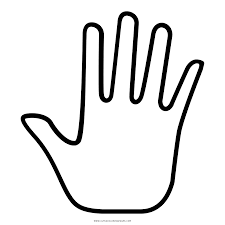 ÁUDIO LIVRO: “DORMINHOCO” https://www.youtube.com/watch?v=EQ5Dh80OIZcFOLCLORE – CULTURA POPULAR BRASILEIRABRINQUEDOS E BRINCADEIRAS: BILBOQUÊMATERIAIS:GARRAFA PET TAMPINHA DE GARRAFABARBANTE COLA COLORIDATESOURA.OBJETIVO E DESENVOLVIMENTOESTA ATIVIDADE TEM O OBJETIVO DE RESGATAR BRINQUEDOS E BRINCADEIRAS ANTIGAS, TRABALHANDO A COORDENAÇÃO MOTORA E LATERALIDADE. - RECORTE A GARRAFA PET NO GARGALO, LEMBRANDO UMA TACINHA;- CORTE CERCA DE 30 CM DE BARBANTE;- AMARRE UMA PONTA DO BARBANTE NA TAMPINHA E A OUTRA NA PONTA DA GARRAFA PET.- ENFEITE COMO PREFERIR.AGORA É SÓ BRINCAR, TENTE COLOCAR A TAMPINHA DENTRO DA GARRAFA, SEM A AJUDA DAS MÃOS. 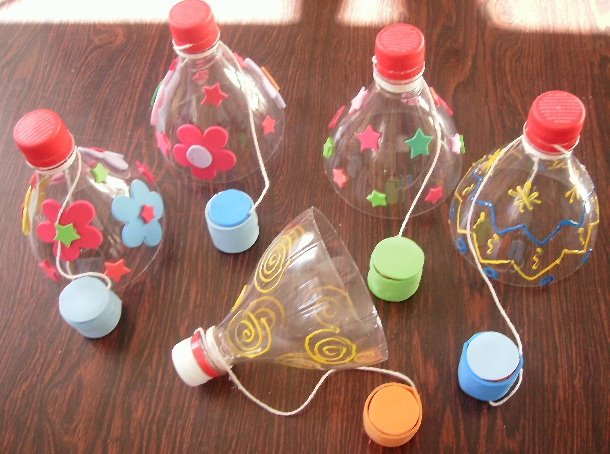 TRAVA LÍNGUA: O PEITO DO PÉ DO PEDROhttps://www.youtube.com/watch?v=yxANLoJBqDQFOLCLORE – CULTURA POPULAR BRASILEIRARECITANDO O TRAVA LÍNGUA O PEITO DO PÉ DE PEDRO É PRETOOBJETIVO E DESENVOLVIMENTO:ESTA ATIVIDADE TEM O OBJETIVO DE TRABALHAR A ESCUTA, LINGUAGEM ORAL DA CRIANÇA.VEJA O VÍDEO JUNTO COM A CRIANÇA E DEPOIS ESTIMULE A MESMA A REPETIR O TRAVA LÍNGUAS, FAÇA REPETIDAS VEZES E DEPOIS QUE A MESMA CONSEGUIR FALAR, GRAVE UM BREVE VÍDEO E MANDE NO GRUPO.SE A CRIANÇA FICAR ENVERGONHADA, GRAVE JUNTO COM ELA, SERÁ DIVERTIDO.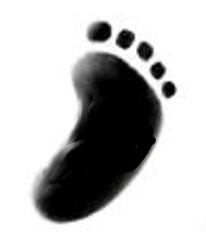 VOCÊ SABE O QUE É FOLCLORE? VAMOS DESCOBRIR?” - VÍDEO GRAVADO PELA PROFESSORA LÍDIA- SERÁ POSTADO NO GRUPO.VÍDEO: LENDA DO SACI PERERÊ https://www.youtube.com/watch?v=um1WHr1ejowFOLCLORE – CULTURA POPULAR BRASILEIRAVAMOS PULAR IMITANDO O SACI PERERÊMATERIAS:FITA CREPE OBJETIVO E DESENVOLVIMENTOESTA ATIVIDADE TEM O OBJETIVO DE DESENVOLVER A COORDENAÇÃO MOTORA GLOBAL DA CRIANÇA.COLE A FITA CREPE NO CHÃO FORMANDO UMA LINHA, DEPOIS PEÇA PARA CRIANÇA PULAR COM UM PÉ SÓ, IMITANDO O SACI PERERÊ.